Сусоров Игорь ВикторовичExperience:Documents and further information:Свидетельство матроса №00506/2008/07Подтверждение №00506/2008/07Перевозка опасных грузов №03493/2008/42/20Начальная подготовка и ТБ №06544/2008/42/01Спасательные плоты и шлюпки №05193/2008/42/02АСВ №000799/08КНPosition applied for: Able SeamanDate of birth: 12.11.1963 (age: 54)Citizenship: UkraineResidence permit in Ukraine: NoCountry of residence: UkraineCity of residence: KhersonPermanent address: Проспект Текстильщиков 15 кв.16E-Mail: coma777@ukr.netU.S. visa: NoE.U. visa: NoUkrainian biometric international passport: Not specifiedDate available from: 01.03.2009English knowledge: PoorMinimum salary: 700 $ per monthPositionFrom / ToVessel nameVessel typeDWTMEBHPFlagShipownerCrewingAble Seaman23.10.2008-28.01.2009Илья СельвинскийGeneral Cargo6000-УкраинаУкраинское Дунайское ПароходствоАлекс Крюинг Компани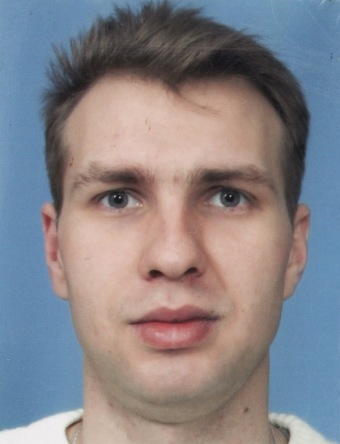 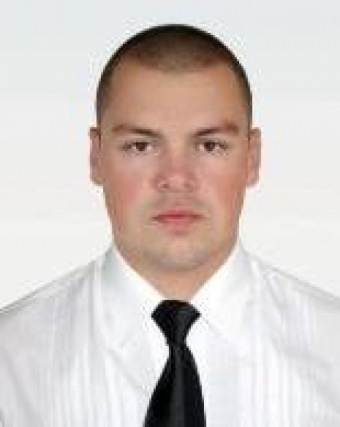 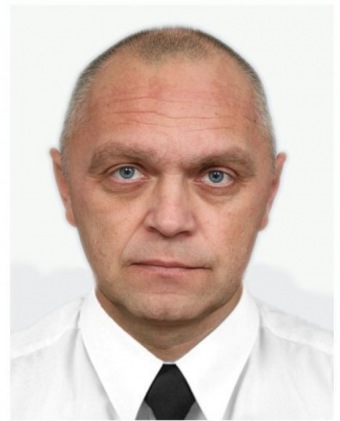 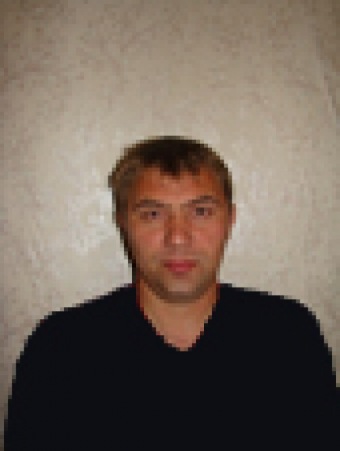 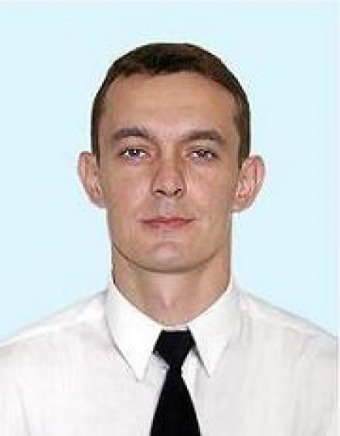 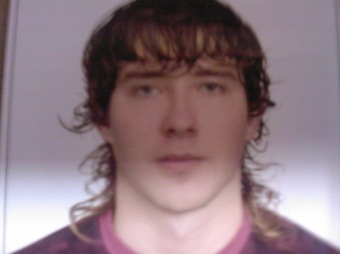 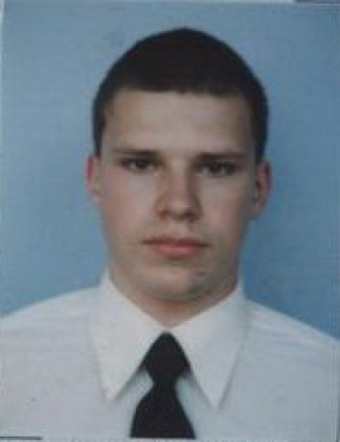 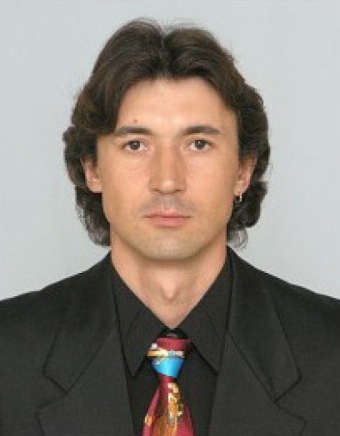 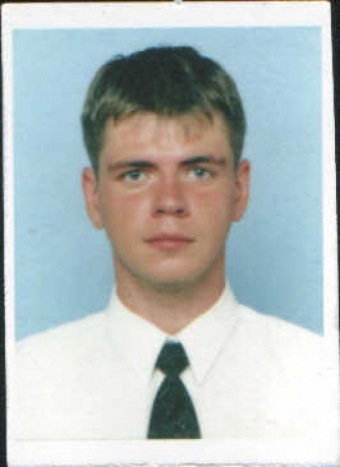 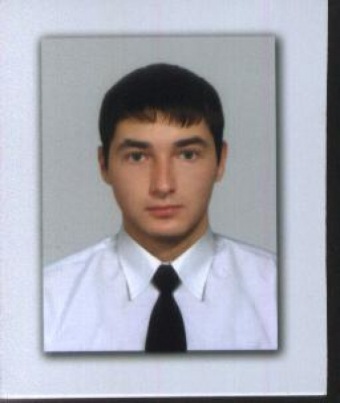 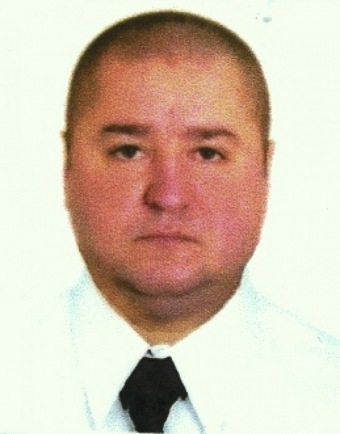 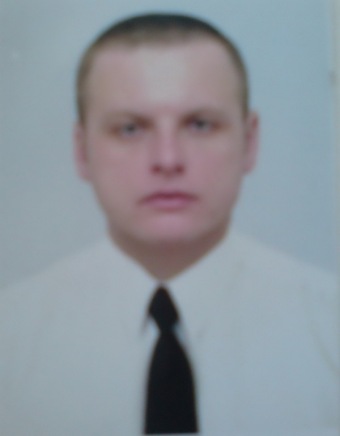 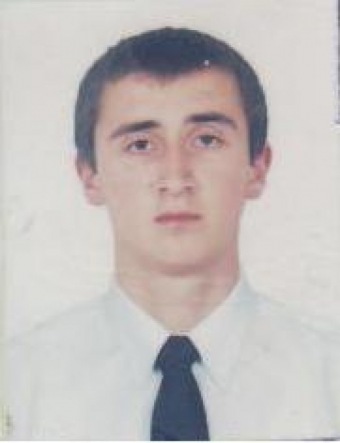 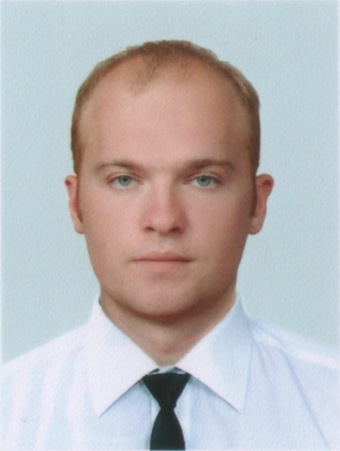 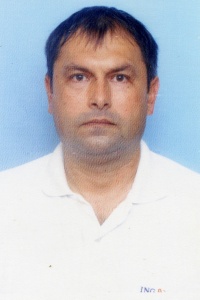 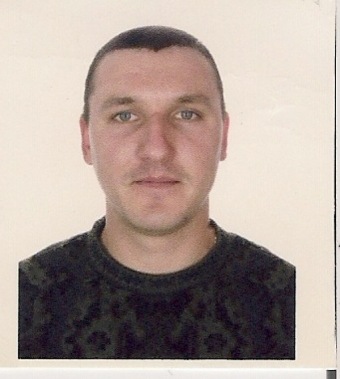 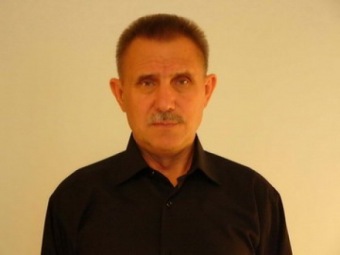 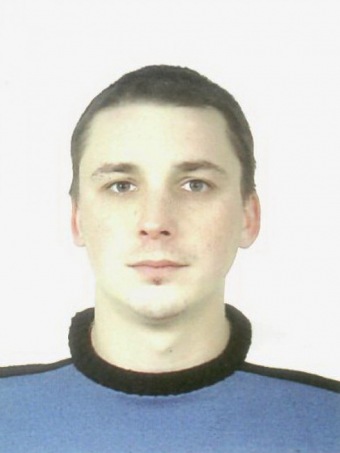 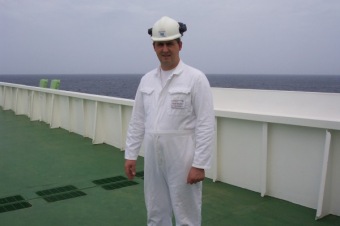 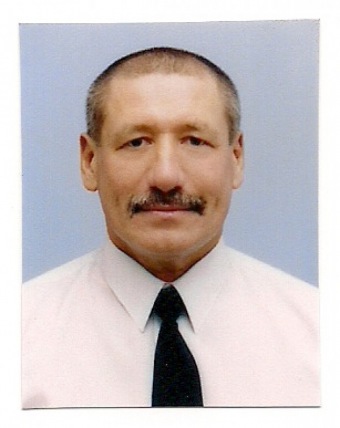 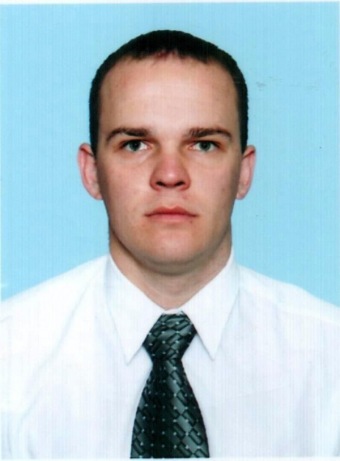 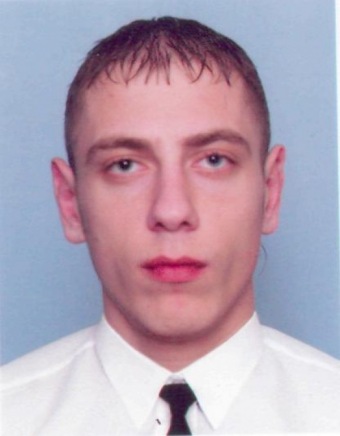 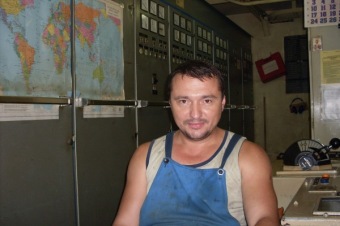 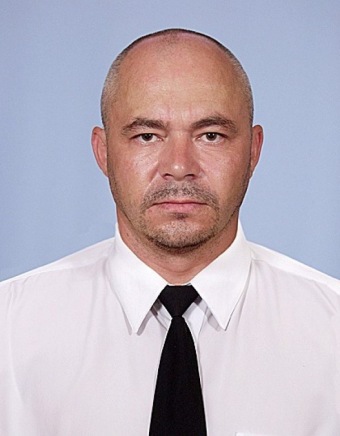 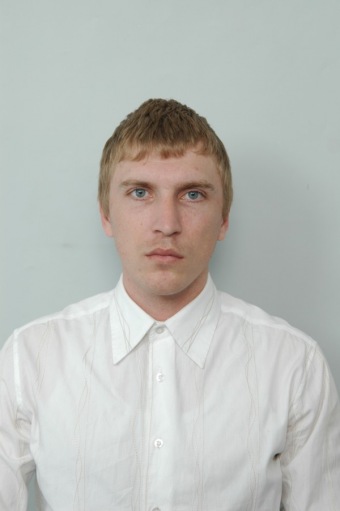 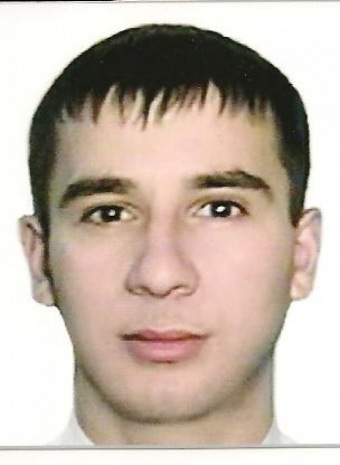 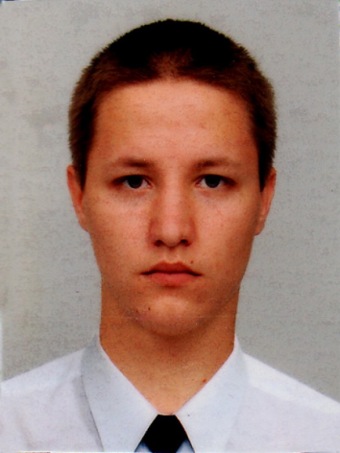 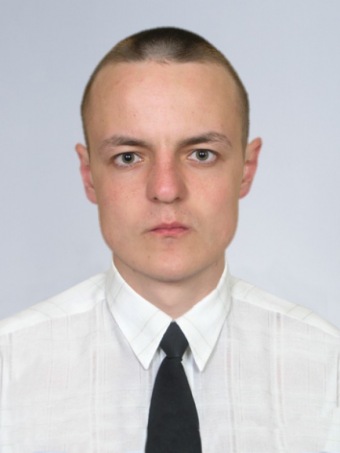 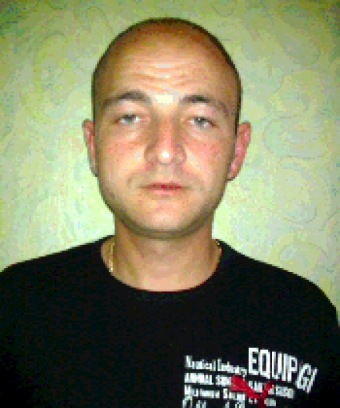 